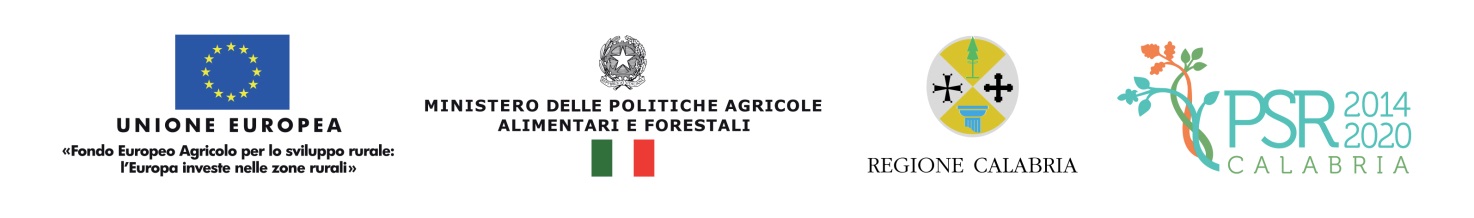  Allegato 1DICHIARAZIONE SOSTITUTIVA DELL’ATTO DI NOTORIETA’(Art. 46 - 47 D.P.R. 28 dicembre 2000, n. 445)Il/la sottoscritto/a ________________________ cod. fisc. _____________________nato/a a _____________________________ Prov. ________________ il _____________________ e residente a ___________________ ___prov. _____in via ________________________________n°_____, tel ___________________ mobile______________________ fax_________________ Nella sua qualità di: □ proprietario/titolare privato della gestione di superfici forestali   P.IVA______________  pec__________*□ rappresentante legale dell’Associazione di proprietari/titolari (denominazione) ______________________ P.IVA____________________  pec _______________________* con sede in ________________________ Prov. ______ via____________________ n. __________ ,□ rappresentante legale della PMI (denominazione) ____________________ P.IVA____________________  pec _______________________* con sede in _______________________ Prov. ______ via____________________ n. __________ , relativamente alla presentazione della domanda di sostegno a valere sulla Misura 8.6.1, consapevole che incorrerà in sanzioni penali nel caso di dichiarazioni non veritiere, di formazione o uso di atti falsi e nella perdita dei benefici (ai sensi degli artt. 75 e 76 del DPR n.445/2000)DICHIARAdi: effettuare lavori, quali forniture di opere, beni e servizi, che rientrano tra le spese ammissibili sotto forma di contributi in natura;non effettuare lavori, quali forniture di opere, beni e servizi, che rientrano tra le spese ammissibili sotto forma di contributi in natura.Relativamente alle condizioni di ammissibilità:di: essere iscritta presso la camera di Commercio, Industria, Agricoltura e Artigianato di_______________________ (____) con i seguenti dati: Codice Fiscale e numero di iscrizione alla CCIAA___________________, data di iscrizione_______________, numero di Repertorio Economico Amministrativo______________, oggetto sociale___________________________ forma giuridica__________________________;non essere iscritto alla camera di Commercio;che gli investimenti connessi all’uso del legno come materia prima o come fonte di energia sono limitati alle lavorazioni precedenti la trasformazione industriale;che gli investimenti comportano un aumento del potenziale forestale o del valore aggiunto dei prodotti forestali;di essere in possesso, in caso di superfici boscate accorpate di proprietà pubblica e privata di estensione uguale o superiore a 100 ettari, di un Piano di gestione forestale o di uno strumento equivalente redatto in conformità alla D.G.R. n. 548/2016;di non risultare impresa in difficoltà ai sensi degli Orientamenti dell'Unione Europea sugli aiuti di stato nel settore agricolo e forestale (Orientamenti dell’Unione Europea per gli Aiuti di Stato nei Settori agricolo e forestale e nelle zone rurali 2014/C 204/01) e degli Orientamenti dell'Unione per gli aiuti di stato per il salvataggio e la ristrutturazione delle imprese in difficoltà (Comunicazione Commissione Europea 2014/C249/01).Relativamente agli impegni:di garantire, di non alterare la natura o le condizioni di esecuzione del progetto di investimento e/o di non variare l’assetto proprietario ovvero cessare l’attività per un periodo di almeno 5 anni a decorrere dal saldo finale, salvo ulteriori obblighi di legge specifici;di impegnarsi a mantenere i requisiti e/o impegni previsti dalla misura/intervento nonché quelli afferenti ai criteri di selezione/priorità che determinano l’assegnazione del punteggio ed il riconoscimento del sostegno;di impegnarsi a rispettare le disposizioni in materia di pubblicità ed informazione secondo quanto disciplinato dalla normativa comunitaria e dalle disposizioni procedurali allegate al bando.Relativamente ad altre dichiarazionidi essere consapevole degli obblighi imposti a livello comunitario e nazionale, anche qualora successivi alla presentazione della domanda ancorché prescritti nel PSR 2014-2020 della Regione Calabria;di essere a conoscenza degli obblighi di mantenimento dei criteri di selezione e priorità della Misura/intervento che saranno verificati secondo le modalità e la tempistica individuate nell'Allegato di "Controllo degli Impegni”;di esonerare l'Amministrazione regionale da ogni responsabilità nei confronti di  terzi aventi causa a qualsiasi titolo per il pagamento dell’aiuto richiesto;di essere a conoscenza dei criteri di selezione e riportati nelle disposizioni attuative di riferimento; di essere a conoscenza che, in caso di istruttoria negativa della domanda di aiuto, si procederà all’archiviazione della stessa con conseguente decadenza totale dell’istanza;di essere a conoscenza che i dati che lo riguardano saranno pubblicati in conformità dell'articolo 111 del Reg. (UE) n. 1306/2013 e che tali dati possono essere trattati dagli organi ispettivi e investigativi dell'Unione e degli Stati membri allo scopo di salvaguardare gli interessi finanziari dell'Unione;di fornire tutti i dati di monitoraggio, consentire visite in loco, ispezioni ed ogni ulteriore attività che si renda necessaria ai fini dei controlli;che nei propri confronti non sussistono le cause ostative di cui all’art. 67, comma 8, del D.lvo 06/09/2011, n. 159, che fa divieto di concedere contributi pubblici a soggetti destinatari di prevenzione personale ovvero condannati, anche con sentenza non definitiva ma confermata in grado di appello, per i delitti di criminalità organizzata elencati all’art. 51, comma 3-bis, c.p.p. .Luogo e data, _______________	Il dichiarante	        ____________________*(L’indicazione della PEC è obbligatoria e deve essere riferita esclusivamente alla ditta/società)(Ai sensi dell’art. 38 del DPR n. 445/2000, la sottoscrizione non è soggetta ad autenticazione ove sia apposta alla presenza del dipendente addetto a riceverla ovvero la richiesta sia presentata unitamente a copia fotostatica, firmata in originale, di un documento d’identità del sottoscrittore).